LI: To use mental strategies and models to multiply 2 digit numbers by 1 digit numbers. I will be successful if: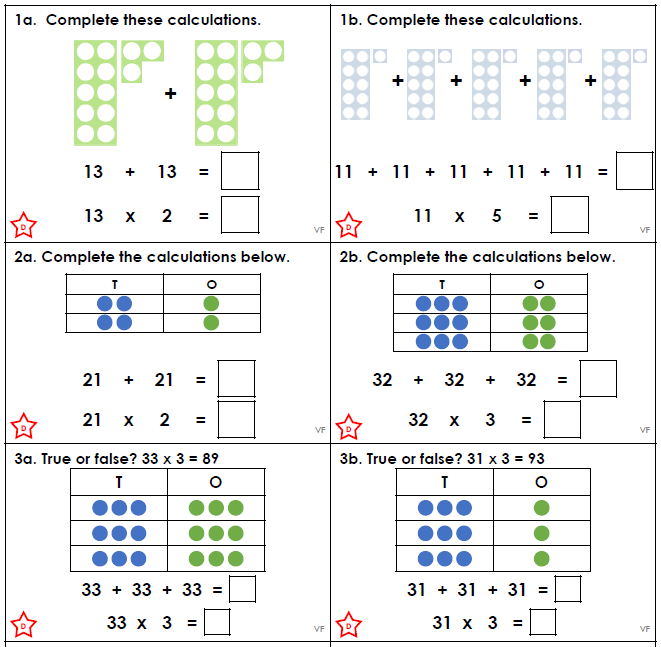 I can partition numbers into tens and one. I can use repeated addition to add the tens and ones. I can begin to relate the mental methods and models to the column method. 